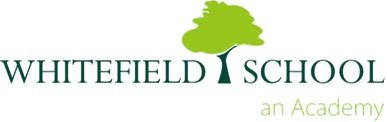 MAIN SCALE TEACHER - JOB DESCRIPTIONResponsibilitiesTo meet the Professional Standards for Teachers and the Teachers statement of Conditions of Employment from the School Teachers’ Review Body (STRB)Learning and TeachingTo maintain good or outstanding standards of learning and teaching.To help develop appropriate resources and schemes of work.To implement school and departmental policies and procedures.To monitor and follow-up student progress.To assist in developing the use of ICT and media to enhance learning.To develop active learning techniques.To use Assessment for learning effectively.To plan for the delivery of highly effective lessons that challenge all students and ensure all students make progress.To keep up to date with national developments in the teaching of the relevant subject.Academic Curriculum To contribute to the development of an appropriate and high quality curriculum, including accreditation. This may involve teaching GCSE, BTEC and GCE courses.Assessment, Monitoring and ReportingTo Assess and mark students’ class and home learning in accordance with the whole school policy.To keep records of student attendance in lessons as well as monitor class and home learning, and ensure it is completed in accordance with the whole school policy.To report to parents through attending scheduled parent evenings and online reporting arrangements. To take a full part in school and department meetings.To set clear targets for students to enhance their achievement.Additional DutiesTo play a full part in the life of the school community, to support its distinctive mission and ethos, and to encourage and ensure students follow this example.To contribute fully to the extra curricular life of the school.To promote and safeguard the welfare of all Whitefield School students.To attend all meetings held in directed time as requiredTo share in supervisory duties according to the school’s published rotas To keep up to date with school information e.g. the weekly bulletin, staff handbook, etc.Participating in any arrangements within an agreed national framework for the appraisal of your performance and that of other teachers.To continue personal development as agreed.Promotion of School Support the Headteacher and staff in the review, implementation, development and monitoring of whole school policies which promote the school’s values, aims and objectivesTo contribute to whole School events as and when required To be aware of the School’s duty of care in relation to staff, students and visitors and to comply with all health and safety policies at all timesTo be aware of and comply with the codes of conduct, regulations and policies of the School and its commitment to equal opportunitiesThis job description is current at the date indicated below but, in consultation with the postholder, it may be changed by the Headteacher to reflect or anticipate changes in the post commensurate with the grade or job title.Main Scale Teacher: Person SpecificationJob Title:Classroom Teacher Grade:MPS/UNQ/UPSReports to:Director of LearningJob Title:Classroom Teacher Grade:MPS Reports to:Director of Learning/Head of DepartmentQualificationsQualificationsEssentialDesirableQualified Teacher StatusDegree in related subjectHigher Degree ExperienceExperienceTeaching experience in key stage 3 and 4 (or equivalent)Evidence of consistently good teaching and learningThe ability to use ICT effectively to engage studentsAn understanding of how to use assessment to inform planning for good teaching and learningThe ability to differentiate materials to meet the needs of learnersEvidence of pastoral experienceAn interest in the wider curriculum area Evidence of good classroom management skillsSuccessful teaching experience in multicultural context Teaching experience in key stage 5 or equivalentExperience of being a form tutorA commitment to offering an extra curricular activityEvidence of further continuing professional development e.g. attendance at relevant INSETKnowledge/Skills (Ability to)Knowledge/Skills (Ability to)A passion for educationA willingness to learn and develop new skillsAn ability to demonstrate a good level of written and oral communication skills Resilience and a sense of humourAmbition to develop personal career and    move on to leadership in the futurePersonal AttributesPersonal AttributesCommitment to the highest standards of child protectionInvolvement in creative and innovative teaching developments